GOOGLE MEET ETIQUETTE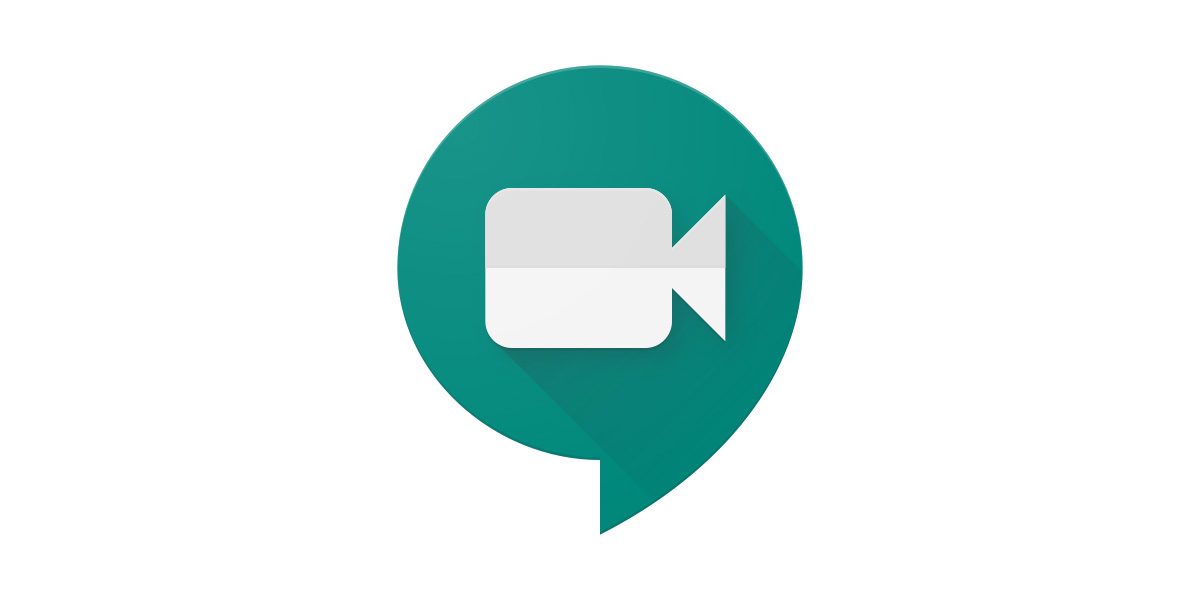 Find a quiet place in your houseWhen you enter the meeting, mute your microphoneKeep your microphone on mute unless you have been called on to talkTo unmute, just click on the microphone at the bottom on the screenBe respectful in your spoken and typed wordsIf you have a question, type in the chat box ? andI will call on youYou can only be on a google meet when a teacher is onFOLLOW THESE SIMPLE RULES FOR A SUCCESSFUL CLASS